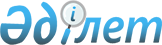 О внесении дополнений в постановление Кабинета Министров Республики Казахстан от 17 июля 1995 г. N 984 "О запрещении экспортных и импортных бартерных операций"
					
			Утративший силу
			
			
		
					Постановление Кабинета Министров Республики Казахстан от 1 августа 1995 г. N 1060. Утратило силу - постановлением Правительства РК от 27 мая 1998 г. N 483 ~P980483.



        Кабинет Министров Республики Казахстан постановляет:




          Дополнить постановление Кабинета Министров Республики Казахстан
от 17 июля 1995 г. N 984 "О запрещении экспортных и импортных
бартерных операций" пунктом 6 следующего содержания:




          "6. Действие настоящего постановления не распространяется на
контракты, заключенные в период до 1 октября 1995 г. по бартерным
операциям, связанным с поставкой материально-технических ресурсов
для подготовки и проведения уборки урожая текущего года."





    Премьер-министр
  Республики Казахстан


					© 2012. РГП на ПХВ «Институт законодательства и правовой информации Республики Казахстан» Министерства юстиции Республики Казахстан
				